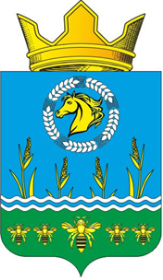 Российская ФедерацияРостовская областьЗимовниковский районмуниципальное образование «Камышевское сельское поселение»Администрация Камышевского сельского поселения                                                     ПОСТАНОВЛЕНИЕ                                  	В соответствии с постановлением Администрации Камышевского сельского поселения от 15.10.2018 № 102 «Об утверждении Порядка разработки, реализации и оценки эффективности муниципальных программ Камышевского сельского поселения», администрация Камышевского сельского поселенияПОСТАНОВЛЯЕТ:1. Утвердить отчет об исполнении плана реализации  муниципальной программы Камышевского сельского поселения за 2021 год «Обеспечение общественного порядка и противодействии преступности»,  утвержденной постановлением Администрации Камышевского сельского поселения от 13.12.2018 года № 112 «Об утверждении муниципальной программы Камышевского сельского поселения «Обеспечение общественного порядка и противодействии преступности» согласно приложению 1 к настоящему постановлению.2. Постановление вступает в силу со дня его подписания.3. Данное постановление подлежит размещению на официальном сайте администрации Камышевского сельского поселения 4. Контроль за исполнением настоящего постановления оставляю за собой.Глава Администрации          Камышевского сельского поселения                                  С.А. БогдановаОТЧЕТОБ ИСПОЛНЕНИИ ПЛАНА РЕАЛИЗАЦИИ МУНИЦИПАЛЬНОЙ ПРОГРАММЫ КАМЫШЕВСКОГО СЕЛЬСКОГО ПОСЕЛЕНИЯ «ОБЕСПЕЧЕНИЕ ОБЩЕСТВЕННОГО ПОРЯДКА И ПРОТИВОДЕЙСТВИЕ ПРЕСТУПНОСТИ» ЗА 2021 ГОД.1. Результаты реализации муниципальной программы,достигнутые за отчетный год.Реализация муниципальной программы Камышевского сельского поселения «Обеспечение общественного порядка и противодействие преступности» обусловлена необходимостью создания эффективной системы профилактики правонарушений, повышения общественной и личной безопасности на территории сельского поселения, профилактикой экстремизма и терроризма в сельском поселении. Ответственным исполнителем муниципальной программы является Администрация Камышевского сельского поселения          Участниками муниципальной программы являются:          Администрация Камышевского сельского поселения;	МУК СДК «Камышевский»; структурное подразделение МУК СДК «Погореловский»;	МБОУ  Конзаводская СОШ № 2, ЦОША  – филиала МБОУ Зимовниковской СОШ №1.В рамках реализации муниципальной программы Камышевского сельского поселения «Обеспечение общественного порядка и противодействие преступности, утвержденная постановлением Администрации Камышевского сельского поселения от 13.12.2018 № 112,ответственным исполнителем, соисполнителем и участниками программы в 2021 году реализован комплекс мероприятий, в результате которых:- в целях реализации Областного закона от 12.05.2009 № 218-ЗС «О противодействия коррупции в Ростовской области, Администрацией Камышевского сельского поселения издано постановление № 63 А от 05.10.2012 года «О комиссии по противодействию коррупции в Камышевском сельском поселении», Постановление № 133 от 28.12.2018 года «О внесении изменений в Постановление № 63 А от 05.10.2012 года «О комиссии по противодействию коррупции в Камышевском сельском поселении», Постановление № 50 от 03.08.2021 года «Об утверждении Положения о порядке предоставления сведений об адресах сайтов и (или) страниц сайтов в информационно-телекоммунационной сети «Интернет», на которых гражданин, претендующий на замещение должности муниципальной службы в администрации Камышевского сельского поселения, муниципальный служащий администрации Камышевского сельского поселения  размещали  общедоступную информацию, а также данные, позволяющие их идентифицировать обработки, проверки достоверности и полноты, представленных сведений», Постановление № 76 от 29.10.2021 г.  «Об утверждении Положения о взаимодействии должностных лиц,ответственных за работу по профилактике коррупционных и иных правонарушений органа местного самоуправления по вопросам выявления личной заинтересованности служащих(работников), которая приводит или может привести к конфликту интересов при осуществлении закупок». За отчетный период согласно плана комиссии по координации работы по противодействию коррупции в Камышевском сельском поселении проведено 4 комиссии (п.1.1);Ежемесячно Администрация Камышевского сельского поселения предоставляет информацию о соблюдении требований к служебному поведению муниципальных служащих, за отчетный период нарушений не выявлено (п.1.2);- осуществляется контроль(мониторинг) за соблюдением лицами замещающими отдельные муниципальные должности в Администрации Камышевского сельского поселения. Ежеквартально осуществляется отчет в прокуратуру Зимовниковского района,за отчетный период нарушений не выявлено(п.1.3);- проведена антикоррупционная экспертиза  проектов нормативных правовых актов Администрации Камышевского сельского поселения и действующих правовых актов. Выявление в проектах правовых актов коррупциогенных факторов  не установлены (п. 1.4);- в 2021 году проведена следующая работа по обеспечению соблюдения муниципальными  служащими Камышевского сельского поселения ограничений и запретов, установленных действующим законодательством:  проверка представляемых муниципальными служащими сведений о доходах, расходах, об имуществе и обязательствах имущественного характера. Выявленные нарушения устранены, нарушители привлечены к дисциплинарной ответственности;функционирует комиссия по соблюдению требований к служебному поведению муниципальных служащих и урегулированию конфликта интересов;собраны и проверены сведения о доходах, имуществе и обязательствах имущественного характера, а также сведения о доходах, об имуществе и обязательствах имущественного характера супруги (супруга) и несовершеннолетних детей лиц, замещающих муниципальные должности и должности муниципальной службы в Камышевском сельском поселении.Кроме того, обеспечена возможность размещения физическими и юридическими лицами на официальном сайте Администрации Камышевского сельского поселения https://kamishevskoesp.ru/ информации (жалоб) о ставших им известными фактах коррупции. Форма обращения о фактах коррупции размещена на официальном сайте Администрации Камышевского сельского поселения в разделе «Противодействие коррупции» (п. 1.5);- количество раздаточных материалов рекламной продукции антикоррупционной направленности 200 шт., которые были розданы Администрацией Камышевского сельского поселения (п.1.6);- в муниципальных СМИ более 10 материалов по теме «Антитеррористическая деятельность»;В целях профилактики этнического экстремизма, терроризма и гармонизации межэтнических отношений в Камышевском сельском поселении:в 2021 году реализовался план мероприятий утвержденный Постановлением Администрации Камышевского сельского поселения № 9 от 14.02.2021 «Об утверждении Комплексного плана мероприятий по гармонизации межэтнических отношений, профилактике национального экстремизма и формированию культуры межнационального общения в Камышевском  сельском поселении на 2021 год».Задачи по противодействию экстремизму и терроризму регулярно рассматриваются на заседаниях Малого Совета по межэтническим отношениям. Ежемесячно специалист Администрации отчитывается о состоянии работы по регулированию межэтнических отношений в рамках реализации Федерального закона от 22.10.2013 № 284-ФЗ. (п.2.1);- проведено командно-штабное учение, тактико-специальное занятие, инструктажи, в том числе по действиям персонала по вопросам предупреждения террористических актов и правилам поведения при их возникновении (п. 2.2);- общая оценка наркоситуации, динамики  противодействия распространению в Камышевском сельском поселении-удовлетворительная (п. 3.1);- втечение года проводились дистанционно тематические фестивали национальных культур (п. 3.2);Были проведены разъяснительные беседы в образовательных учреждениях на тему распространения наркотиков и о правонарушениях   связанных с распространение наркотиков:- противодействие злоупотреблению наркотиками и их незаконному обороту;- проводились индивидуальные беседы с населением (гражданами) находящимися в зоне социального риска (п.3.3).Раздел 2. Результаты реализации основных мероприятий подпрограмм муниципальной программы, а также сведения о достижении контрольных событий .Достижение результатов по итогам 2021 года, описанных в разделе 1 настоящего отчета о реализации муниципальной программы, способствовала реализации 24 основных мероприятий подпрограмм муниципальной программы и 4 контрольных событий, результат исполнения которых подробно представлен в приложении 1 к настоящему отчету о реализации муниципальной программы.Нереализованные основные мероприятия подпрограмм муниципальной программы отсутствуют. Из 2 контрольных событий подпрограммы «Противодействия коррупции в Камышевском сельском поселении» реализовано 2 контрольных события.Из 1 контрольного события подпрограммы 2 «Профилактика экстремизма и терроризма в Камышевском сельском поселении» реализовано 1 контрольное событие.Из 1 контрольного события подпрограммы 3 «Комплексные меры противодействия злоупотребления наркотиками» реализовано 1 контрольное событие.Раздел 3. Анализ факторов, повлиявших на ход реализации программы.Факторов, повлиявших на ход реализации муниципальной программы в отчетный период не зафиксировано.Раздел 4. Сведения об использовании бюджетных ассигнований на реализацию программы.На реализацию муниципальной программы в 2021 году не было предусмотрено средств.Сведения об использовании бюджетных ассигнований и внебюджетных средств на реализацию муниципальной программы представлены в приложении № 2. Раздел 5. Сведения о достижении значений показателей (индикаторов)программы, подпрограмм программы за 2021 год.Результаты реализации основных мероприятий муниципальной программы и подпрограмм муниципальной программы в 2021 году характеризуется значениями 7 показателей (индикаторов).Из 3 показателей программы «Обеспечение общественного порядка и противодействия преступности» достигли все плановое значение.- доля граждан, опрошенных в ходе мониторинга общественного мнения, которые лично сталкивались за последний год с проявлениями коррупции в Камышевском сельском поселении, плановое значение – 5,0 процентов, фактическое значение – 5,0 процентов;- доля граждан, опрошенных в ходе мониторинга общественного мнения которые лично сталкивались с конфликтами на межнациональной почве, плановое значение – 4,0 процентов, фактическое значение – 4,0 процентов;-численность пациентов, состоящих на учете в лечебно-профилактических организациях с диагнозом наркомания, в расчете на 1 тыс. населения, плановое значение – 90,0 процентов, фактическое значение – 90,0 процентов;Из 2 показателей программы 1 «Противодействие коррупции в Камышевском сельском поселении», не достиг планового значения 1 показатель.- количество муниципальных служащих Администрации Камышевского сельского поселения, прошедших обучение по образовательным программам в области противодействия коррупции, плановое значение – 4,0 процентов, фактическое значение – 0,0 процентов;- доля муниципальных служащих, в отношении которых проводилась проверка соблюдения ими ограничений, запретов, установленных действующим законодательством, от общей численности муниципальных служащих плановое значение – 100,0 процентов, фактическое значение – 100,0 процентов;Из 2 показателей программы 2 «Профилактика экстремизма и терроризма в Камышевском сельском поселении» достигли все плановые значения.-количество зарегистрированных преступлений, связанных с незаконным приобретением, передачей, сбытом, хранением, перевозкой или ношением оружия, боеприпасов, взрывчатых веществ и взрывных устройств плановое значение – 0,0 процентов, фактическое значение – 0,0 процентов;Из 1 показателей программы 3 «Комплексные меры противодействия злоупотреблению наркотиками» достигли все плановые значения.- доля обучающихся и воспитанников, прошедших обучение по образовательным программам профилактической направленности плановое значение – 18,0 процентов, фактическое значение – 18,0 процентов;Сведения о достижении значений показателей (индикаторов) представлены в приложении № 3.Раздел 6. Результаты оценки эффективности реализации муниципальной программы в 2021 году.Эффективность муниципальной программы определяется на основании степени выполнения целевых показателей, основных мероприятий и оценки бюджетной эффективности муниципальной программы. 1. Степень достижения целевых показателей муниципальной программы, подпрограмм муниципальной программы, в том числе:по показателю 1 равна 1,0;по показателю 2 равна 1,0;по показателю 3 равна 1,0;по показателю 1.1 равна 0,0;по показателю 1.2 равна 1,0;по показателю 2.1 равна 1,0;по показателю 3.1 равна 1,0.Суммарная оценка степени достижения целевых показателей муниципальной программы составляет 0,83 (5/6), что характеризует высокий уровень эффективности реализации муниципальной программы по степени достижения целевых показателей в 2021 году.         2. Степень реализации основных мероприятий, финансируемых за счет всех источников финансирования, оценивается как доля основных мероприятий, выполненных в полном объеме.          В 2021 году из 11 основных мероприятий муниципальной программы в полном объеме исполнено 11. Таким образом, степень реализации основных мероприятий составляет 1,0 (11/11), это характеризует высокий уровень эффективности реализации муниципальной программы по степени реализации основных мероприятий. 3. Бюджетная эффективность реализации муниципальной программы рассчитывается в несколько этапов:          3.1. Степень реализации основных мероприятий (далее – мероприятий), финансируемых за счет средств местного бюджета, безвозмездных поступлений в местный бюджет, оценивается как доля мероприятий, выполненных в полном объеме.Степень реализации мероприятий муниципальной программы составляет 1,00 (1/1).3.2. Степень соответствия запланированному уровню расходов за счет средств местного бюджета, безвозмездных поступлений в местный бюджет 
оценивается как отношение фактически произведенных в отчетном году бюджетных расходов на реализацию муниципальной программы к их плановым значениям.Степень соответствия запланированному уровню расходов:ССуз =    0,0 тыс. рублей/0,0 тыс. рублей = 0,0.3.3. Эффективность использования средств бюджета рассчитывается как отношение степени реализации мероприятий к степени соответствия запланированному уровню расходов за счет средств местного бюджета, безвозмездных поступлений в местный бюджет.Эффективность использования финансовых ресурсов на реализацию программы:Эис =   1,0/0,0 = 0,0Бюджетная эффективность реализации программы признается высокой. Оценка эффективности реализации программы достигается по следующим коэффициентам значимости: - степень достижения целевых показателей – 0,5;- реализация основных мероприятий – 0,3;- Бюджетная эффективность – 0,2.Уровень реализации муниципальной программы, в целом составил:УРпр = 0,83*0,5 + 0,0*0,3+0,0*0,2 =0,42, в связи с чем, уровень реализации муниципальной программ является низкий.7. Предложения по дальнейшей реализации муниципальной программы.Промежуточные значения целевых показателей на 2021 год достигнуты .  Учитывая, что реализация Программы продвигается успешно, целесообразно продолжить работу в данном направлении, увеличивая темпы роста. В приложении 1 представлен отчет о реализации муниципальной программы Камышевского сельского поселения «Обеспечение общественного порядка и противодействие преступности».Оценка бюджетной эффективности реализации Программы произведена по состоянию на 1 января 2021 г. Приложение № 1к отчету о реализации муниципальной программы Камышевского сельского поселения «Обеспечение общественного порядка и противодействии преступности»Сведения о степени выполнения основных мероприятий подпрограмм муниципальной программы, мероприятий ведомственных целевых программПриложение № 2к отчету о реализации муниципальной программы Камышевского сельского поселения «Обеспечение общественного порядка и противодействии преступности»Сведенияоб использовании бюджетных ассигнований  и внебюджетных источников на реализацию муниципальной  программы Камышевского сельского поселения «Обеспечение общественного порядка и противодействие преступности» за  2021 годПриложение № 3к отчету о реализации муниципальной программы Камышевского сельского поселения «Обеспечение общественного порядка и противодействии преступности»Сведения о достижении значений показателей (индикаторов)15.03.2022 г.№ 50х. Камышев«Об утверждении отчета  о реализации муниципальной программы Камышевского  сельского поселения  «Обеспечение общественного порядка и противодействии преступности» за 2021 год»»Приложение № 1к   постановлению  АдминистрацииКамышевского сельского поселения№ 50 от 15.03.2022 г.№ п/пНаименование основного мероприятия подпрограммы, мероприятия ведомственной целевой программыОтветственный 
 исполнитель, соисполнитель, участник  
  (должность/ФИО)Плановый срококончания реализацииФактический срокФактический срокРезультатыРезультатыПричины не реализации/ реализации не в полном объеме№ п/пНаименование основного мероприятия подпрограммы, мероприятия ведомственной целевой программыОтветственный 
 исполнитель, соисполнитель, участник  
  (должность/ФИО)начала реализацииокончания реализациизапланированныедостигнутыеПричины не реализации/ реализации не в полном объеме1234678910Подпрограмма 1 «Противодействие коррупции»Подпрограмма 1 «Противодействие коррупции»Подпрограмма 1 «Противодействие коррупции»Подпрограмма 1 «Противодействие коррупции»Подпрограмма 1 «Противодействие коррупции»Подпрограмма 1 «Противодействие коррупции»Подпрограмма 1 «Противодействие коррупции»Подпрограмма 1 «Противодействие коррупции»Подпрограмма 1 «Противодействие коррупции»1.1Основное мероприятие 1.1. Совершенствование нормативного правового регулирования в сфере противодействия коррупцииГлавный специалист по правой, архивной работе, регистрационному учетуРизаев М.КГлавный специалист по экономике Орел Н.Н.31.12.202101.01.202131.12.2021приведение нормативных правовых актов Администрации Камышевского сельского поселения в соответствие с федеральным законодательством, устранение имеющихся в них пробелов и противоречийформирование в обществе нетерпимости к коррупционному поведению-1.2Основное мероприятие 1.2. Повышение эффективности механизмов выявления, предотвращения и урегулирования конфликта интересов на муниципальной службе  в Администрации Камышевского сельского поселенияГлавный специалист по экономике Орел Н.Н.Начальник сектора экономики и финансов Словаева А.А.31.12.202101.01.202131.12.2021предотвращение коррупционных правонарушенийформирование в обществе нетерпимости к коррупционному поведению-1.3Основное мероприятие 1.3. Усиление контроля за соблюдением лицами, замещающими отдельные муниципальные должности в Администрации Камышевского сельского поселения (должностные лица) антикоррупционных нормГлавный специалист по правой, архивной работе, регистрационному учетуРизаев М.К.Начальник сектора экономики и финансов  Словаева А.А.31.12.202101.01.202131.12.2021выявление случаев несоблюдения должностными лицами антикоррупционных норм, принятие своевременных и действенных мер юридической ответственностиформирование в обществе нетерпимости к коррупционному поведению-Контрольное событие 1-1.3. Оценка проявления коррупции в Камышевском сельском поселенииГлавный специалист по правой, архивной работе, регистрационному учетуРизаев М.К.31.12.2021Х31.12.2021проведение мониторинга и обобщения исследований 1 раз в годпроведение мониторинг проявления коррупции в Камышевском сельском поселении1.4Основное мероприятие 1.4. Совершенствование мер по противодействию коррупции в сфере закупок, товаров ,работ услуг для обеспечения муниципальных нуждГлавный специалист по экономике Орел Н.Н.специалист 1 категории по муниципальному хозяйству Карнаухова О.Г.31.12.202101.01.202131.12.2021Выявление коррупционных рисков при осуществлении закупок, товаров ,работ услуг для обеспечения муниципальных нужд и их исключениеповышение эффективности противодействия коррупции при осуществлении антикоррупционной экспертизы, нормативных правовых актов-1.5Основное мероприятие 1.5. Проведение среди всех социальных слоев населения социологических исследований в целях оценки уровня коррупции в Администрации Камышевского сельского поселенияГлавный специалист по правой, архивной работе, регистрационному учету Ризаев М.К.31.12.202101.01.202131.12.2021Оценка уровня коррупции в Администрации Камышевского сельского поселения для принятия дополнительных мер по минимизации коррупционных проявленийНа официальном сайте администрации Камышевского сельского поселения имеется вся доступная информация, направленная на противодействие коррупции1.6Основное мероприятие 1.6. Активизация работы по антикоррупционному образованию и просвещению должностных лицГлавный специалист по экономике Орел Н.Н.специалист 1 категории по муниципальному хозяйству Карнаухова О.Г.31.12.202101.01.202131.12.2021Формирование антикоррупционного поведения должностных лиц, обеспечение соблюдения ими запретов ,ограничений и требований ,установленных в целях противодействия коррупцииС муниципальными служащими администрации Камышевского сельского поселения проводится разъяснительная работа по соблюдению и ограничений и требований соблюдения законодательства в целях противодействия коррупции-Контрольное событие 1.4.-1.6. Подведение итогов конкурса социальной рекламы (плакат, анимационный ролик «Чистое сердце»Главный специалист по правой, архивной работе, регистрационному учету Ризаев М.К.31.12.2021Х31.12.2021награждение победителей конкурса социальной рекламы (плакаты, анимационный ролик) «Чистое сердце»награждение победителей конкурса социальной рекламы (плакаты, анимационный ролик) «Чистое сердце»Подпрограмма 2 «Профилактика экстремизма и терроризма в Камышевском сельском поселении»Подпрограмма 2 «Профилактика экстремизма и терроризма в Камышевском сельском поселении»Подпрограмма 2 «Профилактика экстремизма и терроризма в Камышевском сельском поселении»Подпрограмма 2 «Профилактика экстремизма и терроризма в Камышевском сельском поселении»Подпрограмма 2 «Профилактика экстремизма и терроризма в Камышевском сельском поселении»Подпрограмма 2 «Профилактика экстремизма и терроризма в Камышевском сельском поселении»Подпрограмма 2 «Профилактика экстремизма и терроризма в Камышевском сельском поселении»Подпрограмма 2 «Профилактика экстремизма и терроризма в Камышевском сельском поселении»Подпрограмма 2 «Профилактика экстремизма и терроризма в Камышевском сельском поселении»2.1Основное мероприятие 2.1 информационно-пропагандистское противодействие экстремизму и терроризмуГлавный специалист по экономике Орел Н.Н.Главный специалист по правой, архивной работе, регистрационному учету Ризаев М.К.31.12.202101.01.202131.12.2021гармонизация межэтнических и межкультурных отношений, формирование толерантного сознания и поведения студентов, гармонизация межэтнических и межкультурных отношений среди населениязапланированные мероприятия выполнены в полном объеме-2.2Основное мероприятие 2.2. Обеспечение выполнения функций муниципальными учреждениями в части реализации комплекса антитеррористическихГлавный специалист по правой, архивной работе, регистрационному учету Ризаев М.К.специалист 1 категории по муниципальному хозяйству Карнаухова О.Г31.12.202101.01.202131.12.2021Повышение антитеррористической защищенности объектовВ преддверии проведения общественных мероприятий ответственными работниками и членами ДНД проводятся дополнительные мероприятия, направленные на усиление антитеррористической защищенности и соблюдение мер пожарной безопасности в учреждении культуры и школыКонтрольное событие 2.1-2.2Оценка результатов проведенных комплексных обследований образовательных организаций, социальной защиты населения культурыГлавный специалист по правой, архивной работе, регистрационному учету Ризаев М.К.31.12.2021Х31.12.2021проведение анализа отчетов исполнителей о результатах проведенных комплексных обследованийпроведение анализа отчетов исполнителей о результатах проведенных комплексных обследованийПодпрограмма 3 «Комплексные меры противодействия злоупотреблению наркотиками и их незаконному обороту»Подпрограмма 3 «Комплексные меры противодействия злоупотреблению наркотиками и их незаконному обороту»Подпрограмма 3 «Комплексные меры противодействия злоупотреблению наркотиками и их незаконному обороту»Подпрограмма 3 «Комплексные меры противодействия злоупотреблению наркотиками и их незаконному обороту»Подпрограмма 3 «Комплексные меры противодействия злоупотреблению наркотиками и их незаконному обороту»Подпрограмма 3 «Комплексные меры противодействия злоупотреблению наркотиками и их незаконному обороту»Подпрограмма 3 «Комплексные меры противодействия злоупотреблению наркотиками и их незаконному обороту»Подпрограмма 3 «Комплексные меры противодействия злоупотреблению наркотиками и их незаконному обороту»3.1Основное мероприятие 3.1. Проведение мониторинга наркоситуации и работы по организации профилактики наркомании в Камышевском сельском поселенииГлавный специалист по правой, архивной работе, регистрационному учету Ризаев М.К.31.12.202101.01.202131.12.2021формирование эффективной  муниципальной политики на территории   Камышевского сельского поселения в сфере противодействия незаконному обороту наркотических средств, психотропных веществ и профилактики наркомании на основе периодического уточнения реальной наркоситуацииснижение уровня заболеваемости населения наркоманией-3.2Основное мероприятие 3.2. Организация и проведение информационно-пропагандистских, спортивных и культурно-массовых мероприятий, направленных на профилактику наркоманииГлавный специалист по правой, архивной работе, регистрационному учету Ризаев М.К..31.12.202101.01.202131.12.2021сокращение спроса на наркотики путем распространения духовно-нравственных ценностей, укрепления института семьи, восстановления и сохранения традиций семейных отношений, формирования здорового образа жизниповышение уровня вовлеченности обучающихся в занятия физической культурой и спортом -3.3Основное мероприятие 3.3  Организация цикла печатных публикаций, направленных на пропаганду антинаркотического мировозренияГлавный специалист по правой, архивной работе, регистрационному учету Ризаев М.К..31.12.202101.01.202131.12.2021Формирование эффективной государственной политики на территории Камышевского сельского поселения в сфере противодействия незаконному обороту наркотических  средств, психотропных веществ и профилактики наркомании на основе периодического уточнения реальной наркоситуацииИзготовлено и распространено 20 листовок по противодействию терроризму и экстремизмуКонтрольное событие 3-3.11 Оценка результатов проведенных комплексных обследований образовательных организаций, социальной защиты населения культурыГлавный специалист по правой, архивной работе, регистрационному учету Ризаев М.К.31.12.2021Х31.12.2021увеличение числа специалистов, владеющих методами работы по профилактике наркоманииувеличение числа специалистов, владеющих методами работы по профилактике наркоманииСтатусНаименование       
муниципальной      
 программы, подпрограммы 
муниципальной      
программы,основного мероприятияИсточники финансированияОбъем   
расходов, (тыс. руб.) предусмотренных Объем   
расходов, (тыс. руб.) предусмотренных Фактические 
расходы (тыс. руб.)<1>СтатусНаименование       
муниципальной      
 программы, подпрограммы 
муниципальной      
программы,основного мероприятияИсточники финансированиямуниципальной  программой
Сводной бюджетной росписьюФактические 
расходы (тыс. руб.)<1>12345Муниципальная 
программа      «Обеспечение общественного порядка и противодействие преступности»всего                 ---Муниципальная 
программа      «Обеспечение общественного порядка и противодействие преступности»местный бюджет ---Муниципальная 
программа      «Обеспечение общественного порядка и противодействие преступности»безвозмездные поступления в местный бюджет, <2>---Муниципальная 
программа      «Обеспечение общественного порядка и противодействие преступности»в том числе за счет средств:---Муниципальная 
программа      «Обеспечение общественного порядка и противодействие преступности»- областного бюджета ---Муниципальная 
программа      «Обеспечение общественного порядка и противодействие преступности»- бюджета района--Муниципальная 
программа      «Обеспечение общественного порядка и противодействие преступности»внебюджетные источники---Подпрограмма 1 «Противодействие коррупции в Камышевском сельском поселении»всего                 ---Подпрограмма 1 «Противодействие коррупции в Камышевском сельском поселении»местный бюджет ---Подпрограмма 1 «Противодействие коррупции в Камышевском сельском поселении»безвозмездные поступления в местный бюджет, <2>---Подпрограмма 1 «Противодействие коррупции в Камышевском сельском поселении»в том числе за счет средств:---Подпрограмма 1 «Противодействие коррупции в Камышевском сельском поселении»- областного бюджета ---Подпрограмма 1 «Противодействие коррупции в Камышевском сельском поселении»- бюджета района---Подпрограмма 1 «Противодействие коррупции в Камышевском сельском поселении»внебюджетные источники---Основное мероприятие 1.1. Совершенствование нормативного правового регулирования в сфере противодействия коррупциивсего                 ---Основное мероприятие 1.1. Совершенствование нормативного правового регулирования в сфере противодействия коррупцииместный бюджет ---Основное мероприятие 1.1. Совершенствование нормативного правового регулирования в сфере противодействия коррупциибезвозмездные поступления в местный бюджет, <2>---Основное мероприятие 1.1. Совершенствование нормативного правового регулирования в сфере противодействия коррупциив том числе за счет средств:---Основное мероприятие 1.1. Совершенствование нормативного правового регулирования в сфере противодействия коррупции- областного бюджета ---Основное мероприятие 1.1. Совершенствование нормативного правового регулирования в сфере противодействия коррупции- бюджета района---Основное мероприятие 1.1. Совершенствование нормативного правового регулирования в сфере противодействия коррупциивнебюджетные источники---Основное мероприятие 1.2. Повышение эффективности механизмов выявления, предотвращения и урегулирования конфликта интересов на муниципальной службе  в Администрации Камышевского сельского поселениявсего                 ---Основное мероприятие 1.2. Повышение эффективности механизмов выявления, предотвращения и урегулирования конфликта интересов на муниципальной службе  в Администрации Камышевского сельского поселенияместный бюджет ---Основное мероприятие 1.2. Повышение эффективности механизмов выявления, предотвращения и урегулирования конфликта интересов на муниципальной службе  в Администрации Камышевского сельского поселениябезвозмездные поступления в местный бюджет, <2>---Основное мероприятие 1.2. Повышение эффективности механизмов выявления, предотвращения и урегулирования конфликта интересов на муниципальной службе  в Администрации Камышевского сельского поселенияв том числе за счет средств:---Основное мероприятие 1.2. Повышение эффективности механизмов выявления, предотвращения и урегулирования конфликта интересов на муниципальной службе  в Администрации Камышевского сельского поселения- областного бюджета ---Основное мероприятие 1.2. Повышение эффективности механизмов выявления, предотвращения и урегулирования конфликта интересов на муниципальной службе  в Администрации Камышевского сельского поселения- бюджета района---Основное мероприятие 1.2. Повышение эффективности механизмов выявления, предотвращения и урегулирования конфликта интересов на муниципальной службе  в Администрации Камышевского сельского поселениявнебюджетные источники---Основное мероприятие 1.3. Усиление контроля за соблюдением лицами, замещающими отдельные муниципальные должности в Администрации Камышевского сельского поселения (должностные лица) антикоррупционных нормвсего                 ---Основное мероприятие 1.3. Усиление контроля за соблюдением лицами, замещающими отдельные муниципальные должности в Администрации Камышевского сельского поселения (должностные лица) антикоррупционных нормместный бюджет ---Основное мероприятие 1.3. Усиление контроля за соблюдением лицами, замещающими отдельные муниципальные должности в Администрации Камышевского сельского поселения (должностные лица) антикоррупционных нормбезвозмездные поступления в местный бюджет, <2>---Основное мероприятие 1.3. Усиление контроля за соблюдением лицами, замещающими отдельные муниципальные должности в Администрации Камышевского сельского поселения (должностные лица) антикоррупционных нормв том числе за счет средств:---Основное мероприятие 1.3. Усиление контроля за соблюдением лицами, замещающими отдельные муниципальные должности в Администрации Камышевского сельского поселения (должностные лица) антикоррупционных норм- областного бюджета ---Основное мероприятие 1.3. Усиление контроля за соблюдением лицами, замещающими отдельные муниципальные должности в Администрации Камышевского сельского поселения (должностные лица) антикоррупционных норм- бюджета района---Основное мероприятие 1.3. Усиление контроля за соблюдением лицами, замещающими отдельные муниципальные должности в Администрации Камышевского сельского поселения (должностные лица) антикоррупционных нормвнебюджетные источники---Основное мероприятие 1.4. Совершенствование мер по противодействию коррупции в сфере закупок, товаров ,работ услуг для обеспечения муниципальных нуждвсего                 ---Основное мероприятие 1.4. Совершенствование мер по противодействию коррупции в сфере закупок, товаров ,работ услуг для обеспечения муниципальных нуждместный бюджет ---Основное мероприятие 1.4. Совершенствование мер по противодействию коррупции в сфере закупок, товаров ,работ услуг для обеспечения муниципальных нуждбезвозмездные поступления в местный бюджет, <2>---Основное мероприятие 1.4. Совершенствование мер по противодействию коррупции в сфере закупок, товаров ,работ услуг для обеспечения муниципальных нуждв том числе за счет средств:---Основное мероприятие 1.4. Совершенствование мер по противодействию коррупции в сфере закупок, товаров ,работ услуг для обеспечения муниципальных нужд- областного бюджета ---Основное мероприятие 1.4. Совершенствование мер по противодействию коррупции в сфере закупок, товаров ,работ услуг для обеспечения муниципальных нужд- бюджета района---Основное мероприятие 1.4. Совершенствование мер по противодействию коррупции в сфере закупок, товаров ,работ услуг для обеспечения муниципальных нуждвнебюджетные источники---Основное мероприятие 1.5. Проведение среди всех социальных слоев населения социологических исследований в целях оценки уровня коррупции в Администрации Камышевского сельского поселениявсего                 ---Основное мероприятие 1.5. Проведение среди всех социальных слоев населения социологических исследований в целях оценки уровня коррупции в Администрации Камышевского сельского поселенияместный бюджет ---Основное мероприятие 1.5. Проведение среди всех социальных слоев населения социологических исследований в целях оценки уровня коррупции в Администрации Камышевского сельского поселениябезвозмездные поступления в местный бюджет, <2>---Основное мероприятие 1.5. Проведение среди всех социальных слоев населения социологических исследований в целях оценки уровня коррупции в Администрации Камышевского сельского поселенияв том числе за счет средств:---Основное мероприятие 1.5. Проведение среди всех социальных слоев населения социологических исследований в целях оценки уровня коррупции в Администрации Камышевского сельского поселения- областного бюджета ---Основное мероприятие 1.5. Проведение среди всех социальных слоев населения социологических исследований в целях оценки уровня коррупции в Администрации Камышевского сельского поселения- бюджета района---Основное мероприятие 1.5. Проведение среди всех социальных слоев населения социологических исследований в целях оценки уровня коррупции в Администрации Камышевского сельского поселениявнебюджетные источники---Основное мероприятие 1.6. Активизация работы по антикоррупционному образованию и просвещению должностных лицвсего                 ---Основное мероприятие 1.6. Активизация работы по антикоррупционному образованию и просвещению должностных лицместный бюджет ---Основное мероприятие 1.6. Активизация работы по антикоррупционному образованию и просвещению должностных лицбезвозмездные поступления в местный бюджет, <2>---Основное мероприятие 1.6. Активизация работы по антикоррупционному образованию и просвещению должностных лицв том числе за счет средств:---Основное мероприятие 1.6. Активизация работы по антикоррупционному образованию и просвещению должностных лиц- областного бюджета ---Основное мероприятие 1.6. Активизация работы по антикоррупционному образованию и просвещению должностных лиц- бюджета района---Основное мероприятие 1.6. Активизация работы по антикоррупционному образованию и просвещению должностных лицвнебюджетные источники---Подпрограмма 2Подпрограмма 2. «Профилактика экстремизма и терроризма в» Камышевском сельском поселениивсего                 ---Подпрограмма 2Подпрограмма 2. «Профилактика экстремизма и терроризма в» Камышевском сельском поселенииместный бюджет ---Подпрограмма 2Подпрограмма 2. «Профилактика экстремизма и терроризма в» Камышевском сельском поселениибезвозмездные поступления в местный бюджет, <2>---Подпрограмма 2Подпрограмма 2. «Профилактика экстремизма и терроризма в» Камышевском сельском поселениив том числе за счет средств:---Подпрограмма 2Подпрограмма 2. «Профилактика экстремизма и терроризма в» Камышевском сельском поселении- областного бюджета ---Подпрограмма 2Подпрограмма 2. «Профилактика экстремизма и терроризма в» Камышевском сельском поселении- бюджета района---Подпрограмма 2Подпрограмма 2. «Профилактика экстремизма и терроризма в» Камышевском сельском поселениивнебюджетные источники---Основное мероприятие 2.1. Информационно-пропагандистское противодействие экстремизму и терроризмувсего                 ---Основное мероприятие 2.1. Информационно-пропагандистское противодействие экстремизму и терроризмуместный бюджет ---Основное мероприятие 2.1. Информационно-пропагандистское противодействие экстремизму и терроризмубезвозмездные поступления в местный бюджет, <2>---Основное мероприятие 2.1. Информационно-пропагандистское противодействие экстремизму и терроризмув том числе за счет средств:---Основное мероприятие 2.1. Информационно-пропагандистское противодействие экстремизму и терроризму- областного бюджета ---Основное мероприятие 2.1. Информационно-пропагандистское противодействие экстремизму и терроризму- бюджета района---Основное мероприятие 2.1. Информационно-пропагандистское противодействие экстремизму и терроризмувнебюджетные источники---Основное мероприятие 2.2. Обеспечение выполнения функций муниципальными учреждениями в части реализации комплекса антитеррористическихвсего                 ---Основное мероприятие 2.2. Обеспечение выполнения функций муниципальными учреждениями в части реализации комплекса антитеррористическихместный бюджет ---Основное мероприятие 2.2. Обеспечение выполнения функций муниципальными учреждениями в части реализации комплекса антитеррористическихбезвозмездные поступления в местный бюджет, <2>---Основное мероприятие 2.2. Обеспечение выполнения функций муниципальными учреждениями в части реализации комплекса антитеррористическихв том числе за счет средств:---Основное мероприятие 2.2. Обеспечение выполнения функций муниципальными учреждениями в части реализации комплекса антитеррористических- областного бюджета ---Основное мероприятие 2.2. Обеспечение выполнения функций муниципальными учреждениями в части реализации комплекса антитеррористических- бюджета района---Основное мероприятие 2.2. Обеспечение выполнения функций муниципальными учреждениями в части реализации комплекса антитеррористическихвнебюджетные источники---Подпрограмма 3 «Комплексные меры противодействия злоупотреблению наркотиками и их незаконному обороту»всего                 ---Подпрограмма 3 «Комплексные меры противодействия злоупотреблению наркотиками и их незаконному обороту»местный бюджет ---Подпрограмма 3 «Комплексные меры противодействия злоупотреблению наркотиками и их незаконному обороту»безвозмездные поступления в местный бюджет, <2>---Подпрограмма 3 «Комплексные меры противодействия злоупотреблению наркотиками и их незаконному обороту»в том числе за счет средств:---Подпрограмма 3 «Комплексные меры противодействия злоупотреблению наркотиками и их незаконному обороту»- областного бюджета ---Подпрограмма 3 «Комплексные меры противодействия злоупотреблению наркотиками и их незаконному обороту»- бюджета района---Подпрограмма 3 «Комплексные меры противодействия злоупотреблению наркотиками и их незаконному обороту»внебюджетные источники---Основное мероприятие 3.1. Проведение мониторинга наркоситуации и работы по организации профилактики наркомании в Камышевском сельском поселениивсего                 ---Основное мероприятие 3.1. Проведение мониторинга наркоситуации и работы по организации профилактики наркомании в Камышевском сельском поселенииместный бюджет ---Основное мероприятие 3.1. Проведение мониторинга наркоситуации и работы по организации профилактики наркомании в Камышевском сельском поселениибезвозмездные поступления в местный бюджет, <2>---Основное мероприятие 3.1. Проведение мониторинга наркоситуации и работы по организации профилактики наркомании в Камышевском сельском поселениив том числе за счет средств:---Основное мероприятие 3.1. Проведение мониторинга наркоситуации и работы по организации профилактики наркомании в Камышевском сельском поселении- областного бюджета ---Основное мероприятие 3.1. Проведение мониторинга наркоситуации и работы по организации профилактики наркомании в Камышевском сельском поселении- бюджета района---Основное мероприятие 3.1. Проведение мониторинга наркоситуации и работы по организации профилактики наркомании в Камышевском сельском поселениивнебюджетные источники---Основное мероприятие 3.2. Организация и проведение информационно-пропагандистских, спортивных и культурно-массовых мероприятий, направленных на профилактику наркоманиивсего                 ---Основное мероприятие 3.2. Организация и проведение информационно-пропагандистских, спортивных и культурно-массовых мероприятий, направленных на профилактику наркоманииместный бюджет ---Основное мероприятие 3.2. Организация и проведение информационно-пропагандистских, спортивных и культурно-массовых мероприятий, направленных на профилактику наркоманиибезвозмездные поступления в местный бюджет, <2>---Основное мероприятие 3.2. Организация и проведение информационно-пропагандистских, спортивных и культурно-массовых мероприятий, направленных на профилактику наркоманиив том числе за счет средств:---Основное мероприятие 3.2. Организация и проведение информационно-пропагандистских, спортивных и культурно-массовых мероприятий, направленных на профилактику наркомании- областного бюджета ---Основное мероприятие 3.2. Организация и проведение информационно-пропагандистских, спортивных и культурно-массовых мероприятий, направленных на профилактику наркомании- бюджета района---Основное мероприятие 3.2. Организация и проведение информационно-пропагандистских, спортивных и культурно-массовых мероприятий, направленных на профилактику наркоманиивнебюджетные источники---Основное мероприятие 3.3  Организация цикла печатных публикаций, направленных на пропаганду антинаркотического мировозрениявсего                 ---Основное мероприятие 3.3  Организация цикла печатных публикаций, направленных на пропаганду антинаркотического мировозренияместный бюджет ---Основное мероприятие 3.3  Организация цикла печатных публикаций, направленных на пропаганду антинаркотического мировозрениябезвозмездные поступления в местный бюджет, <2>---Основное мероприятие 3.3  Организация цикла печатных публикаций, направленных на пропаганду антинаркотического мировозренияв том числе за счет средств:---Основное мероприятие 3.3  Организация цикла печатных публикаций, направленных на пропаганду антинаркотического мировозрения- областного бюджета ---Основное мероприятие 3.3  Организация цикла печатных публикаций, направленных на пропаганду антинаркотического мировозрения- бюджета района---Основное мероприятие 3.3  Организация цикла печатных публикаций, направленных на пропаганду антинаркотического мировозрениявнебюджетные источники---№ п/пПоказатель     
 (индикатор)   
 (наименование)Ед.измеренияЗначения показателей (индикаторов) 
муниципальной  программы,     
подпрограммы муниципальной     
программыЗначения показателей (индикаторов) 
муниципальной  программы,     
подпрограммы муниципальной     
программыЗначения показателей (индикаторов) 
муниципальной  программы,     
подпрограммы муниципальной     
программыЗначения показателей (индикаторов) 
муниципальной  программы,     
подпрограммы муниципальной     
программыЗначения показателей (индикаторов) 
муниципальной  программы,     
подпрограммы муниципальной     
программыЗначения показателей (индикаторов) 
муниципальной  программы,     
подпрограммы муниципальной     
программыОбоснование отклонений  
 значений показателя    
 (индикатора) на конец   
 отчетного года       
(при наличии)№ п/пПоказатель     
 (индикатор)   
 (наименование)Ед.измерениягод,   
предшествующий 
отчетному<1>год,   
предшествующий 
отчетному<1>отчетный годотчетный годотчетный годотчетный год№ п/пПоказатель     
 (индикатор)   
 (наименование)Ед.измерениягод,   
предшествующий 
отчетному<1>год,   
предшествующий 
отчетному<1>планфактфактфакт1234456677Подпрограмма 1. «Противодействие коррупции в Камышевском сельском поселении»Подпрограмма 1. «Противодействие коррупции в Камышевском сельском поселении»Подпрограмма 1. «Противодействие коррупции в Камышевском сельском поселении»Подпрограмма 1. «Противодействие коррупции в Камышевском сельском поселении»Подпрограмма 1. «Противодействие коррупции в Камышевском сельском поселении»Подпрограмма 1. «Противодействие коррупции в Камышевском сельском поселении»Подпрограмма 1. «Противодействие коррупции в Камышевском сельском поселении»Подпрограмма 1. «Противодействие коррупции в Камышевском сельском поселении»Подпрограмма 1. «Противодействие коррупции в Камышевском сельском поселении»Подпрограмма 1. «Противодействие коррупции в Камышевском сельском поселении»1.Показатель 1.Доля граждан, опрошенных в ходе мониторинга общественного мнения, которые лично сталкивались с проявлениями коррупции в Камышевском сельском поселениипроцент55555Жалоб по проявлению коррупции не поступало, лиц которые лично сталкивались с проявлениями коррупции не установлено.Жалоб по проявлению коррупции не поступало, лиц которые лично сталкивались с проявлениями коррупции не установлено.2.Показатель 2.Доля граждан, опрошенных в ходе мониторинга общественного мнения, удовлетворенных информационной открытостью деятельности  органов местного самоуправления Камышевского сельского поселенияпроцент4,04,04,04,04,0--3.Показатель 3.численность пациентов,состоящих на учете в лечебно-профилактических организациях с диагнозом наркомания ,в расчете на 1 тыс.населениячеловек-----Подпрограмма 1. «Противодействие коррупции в Камышевском сельском поселении»Подпрограмма 1. «Противодействие коррупции в Камышевском сельском поселении»Подпрограмма 1. «Противодействие коррупции в Камышевском сельском поселении»Подпрограмма 1. «Противодействие коррупции в Камышевском сельском поселении»Подпрограмма 1. «Противодействие коррупции в Камышевском сельском поселении»Подпрограмма 1. «Противодействие коррупции в Камышевском сельском поселении»Подпрограмма 1. «Противодействие коррупции в Камышевском сельском поселении»Подпрограмма 1. «Противодействие коррупции в Камышевском сельском поселении»Подпрограмма 1. «Противодействие коррупции в Камышевском сельском поселении»Подпрограмма 1. «Противодействие коррупции в Камышевском сельском поселении»4.Показатель 1.1Количество муниципальных служащих Администрации Камышевского сельского поселения, прошедших обучение по образовательным программам в области противодействия коррупциичеловек00Согласно плана Правительства РО00Не запланировано обучение специалистов на 2021 годНе запланировано обучение специалистов на 2021 год5.Показатель 1.2.Доля муниципальных служащих, в отношении которых проводилась проверка соблюдения ими ограничений, запретов, установленныхдействующимзаконодательством, от общей численности муниципальных служащихпроцентов100100100100100Подпрограммы 2 «Профилактика экстремизма и терроризма в Камышевском сельском поселенииПодпрограммы 2 «Профилактика экстремизма и терроризма в Камышевском сельском поселенииПодпрограммы 2 «Профилактика экстремизма и терроризма в Камышевском сельском поселенииПодпрограммы 2 «Профилактика экстремизма и терроризма в Камышевском сельском поселенииПодпрограммы 2 «Профилактика экстремизма и терроризма в Камышевском сельском поселенииПодпрограммы 2 «Профилактика экстремизма и терроризма в Камышевском сельском поселенииПодпрограммы 2 «Профилактика экстремизма и терроризма в Камышевском сельском поселенииПодпрограммы 2 «Профилактика экстремизма и терроризма в Камышевском сельском поселенииПодпрограммы 2 «Профилактика экстремизма и терроризма в Камышевском сельском поселении6.Показатель 2.1.Количество зарегистрированных преступлений, связанных с незаконным приобретением, передачей, сбытом, хранением, перевозкой или ношением оружия, боеприпасов, взрывчатых веществ и взрывных устройствколичество преступленийколичество преступлений----Подпрограмма 3  «Комплексные меры противодействия злоупотреблению наркотиками»Подпрограмма 3  «Комплексные меры противодействия злоупотреблению наркотиками»Подпрограмма 3  «Комплексные меры противодействия злоупотреблению наркотиками»Подпрограмма 3  «Комплексные меры противодействия злоупотреблению наркотиками»Подпрограмма 3  «Комплексные меры противодействия злоупотреблению наркотиками»Подпрограмма 3  «Комплексные меры противодействия злоупотреблению наркотиками»Подпрограмма 3  «Комплексные меры противодействия злоупотреблению наркотиками»Подпрограмма 3  «Комплексные меры противодействия злоупотреблению наркотиками»Подпрограмма 3  «Комплексные меры противодействия злоупотреблению наркотиками»Подпрограмма 3  «Комплексные меры противодействия злоупотреблению наркотиками»7.Показатель 3.1.доля обучающихся и воспитанников, прошедших обучение по образовательным программам профилактической направленностипроцентов2020202020